Comunicado de ImprensaBraga, 09 de maio de 2019Exposições “Toda a Gente Conta” e “25 anos de Gatuna” A Fotografia chegou ao Nova ArcadaDurante o mês de maio, a fotografia marca presença no Nova Arcada. “Toda a Gente Conta” e “25 anos de Gatuna” são as duas exposições que vão estar presentes no Centro, contando várias histórias da cidade de Braga.É já no próximo dia 10 de maio que inaugura a primeira edição de “Toda a Gente Conta”. Liderada por Alcino Castro, a exposição conta a história da freguesia de Palmeira - pertencente ao concelho de Braga - através da fotografia, apresentando as imagens mais significativas deste território e a evolução dos hábitos das diversas gerações até aos dias de hoje.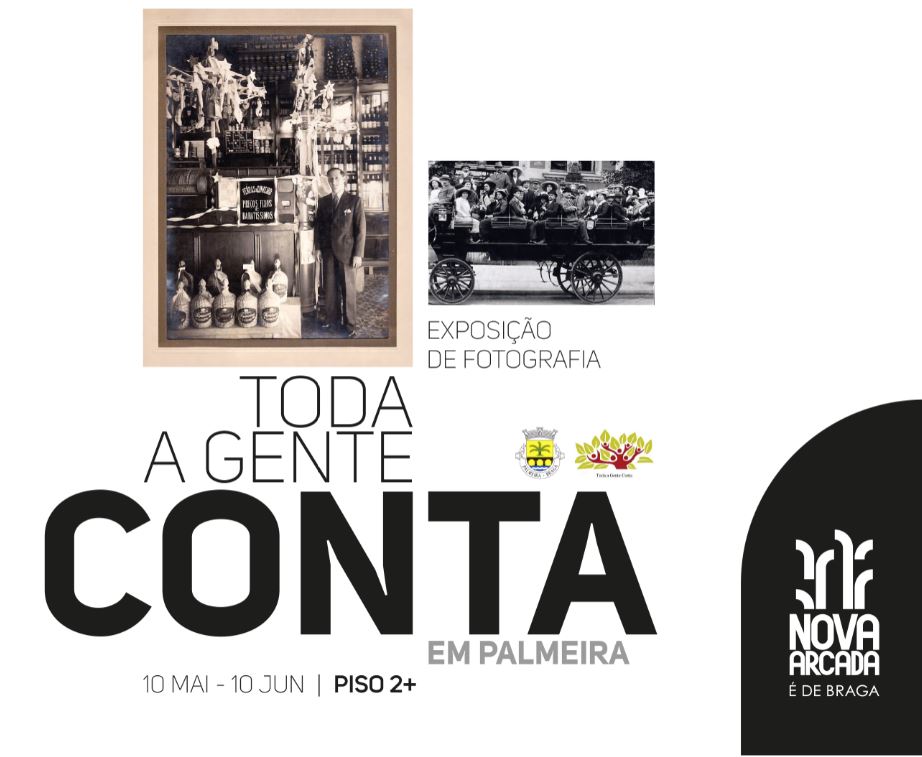 Até dia 10 de junho, o piso 2 será palco das fotografias mais icónicas de Palmeira, abordando a freguesia de diversos os ângulos e divulgando a sua essência através da lente fotográfica. Com “Toda Gente Conta”, o autor tem como principal objetivo manter presente aquilo que foi do passado, incentivando o gosto pela fotografia e o conhecimento aprofundado da freguesia de Palmeira.Já no dia 13 de maio, inaugura a exposição fotográfica “25 anos de Gatuna”. Patente até dia 31 de maio, esta iniciativa celebra os 25 anos da Tuna Feminina Universitária do Minho, com uma exposição das fotografias mais emblemáticas do grupo. Para além de uma homenagem a todas as estudantes que passaram pela GATUNA e que, atualmente, pertencem ao grupo, através das fotografias apresentadas são ainda retratados diversos momentos que marcam a história deste grupo académico da Universidade do Minho.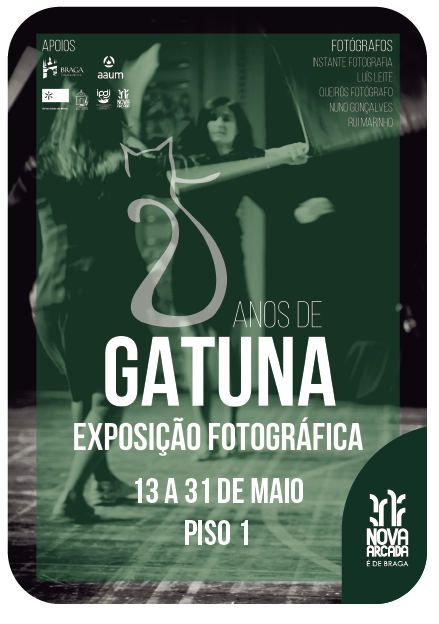 O Nova Arcada proporciona aos seus visitantes duas experiências que “falam” da cidade de Braga, ambas através da fotografia. “Toda a Gente Conta” pode ser visitada de 10 de maio a 10 de junho no Piso 2 do Nova Arcada e a exposição do “25 anos de Gatuna” pode ser vista entre os dias 13 e 30 de maio, no Piso 1 do Centro. Sobre o Nova ArcadaAberto ao público a 17 de março de 2016, este Centro é uma referência na cidade, oferecendo um total de 109 lojas distribuídas por 68.500 m2 de Área Bruta Locável (ABL) em 4 pisos, uma praça de restauração com capacidade para 20 restaurantes, 2.600 lugares de estacionamento (2.300 cobertos e 300 descobertos) distribuídos por 4 pisos, uma zona exterior propícia ao lazer, um healthclub, parque infantil (Luna Kids) e um espaço de refeição (Missão Refeição), dedicado às famílias. Com uma localização privilegiada na Freguesia de Dume, a Norte da cidade de Braga, o Nova Arcada encontra-se próximo de importantes pontos de referência de lazer e retalho, como o estádio Axa, e está integrado numa zona moderna em franco desenvolvimento, servindo cerca de 825.000 habitantes na sua área de influência. Situado no nó da Estrada Nacional 101 e com excelentes acessos viários, o Nova Arcada conta com a novidade da loja IKEA – única na cidade e a segunda da região Norte - um hipermercado Continente, uma loja Toys “R” Us e várias insígnias, nacionais e internacionais, que acrescentam valor à oferta comercial do Centro e da cidade. Todas as iniciativas e novidades sobre o Centro podem ser acompanhadas pelo site www.novaarcada.pt e em https://www.facebook.com/novaarcada.Para mais informações por favor contactar:Lift Consulting – Catarina Marques // Maria FernandesM: +351 934 827 487 // M: +351 911 790 060
catarina.marques@lift.com.pt // maria.fernandes@lift.com.pt